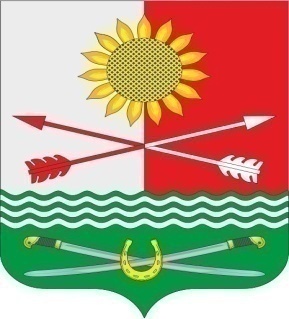 РОСТОВСКАЯ ОБЛАСТЬРОДИОНОВО-НЕСВЕТАЙСКИЙ РАЙОНМУНИЦИПАЛЬНОЕ ОБРАЗОВАНИЕ «БАРИЛО-КРЕПИНСКОЕ СЕЛЬСКОЕ ПОСЕЛЕНИЕ»СОБРАНИЕ ДЕПУТАТОВ БАРИЛО-КРЕПИНСКОГО СЕЛЬСКОГО ПОСЕЛЕНИЯ ПЯТОГО СОЗЫВАРЕШЕНИЕ № 95Об отчёте главы Администрациимуниципального образования «Барило-Крепинское сельское поселение»о результатах своей деятельности и  деятельности АдминистрацииБарило-Крепинского сельского поселения за 2023 годВ соответствии с Федеральным законом от 06.10.2003 № 131-ФЗ «Об общих принципах организации местного самоуправления в Российской Федерации», Регламентом Собрания депутатов Барило-Крепинского сельского поселения, рассмотрев отчёт главы Администрации Барило-Крепинского сельского поселения результатах своей деятельности и деятельности Администрации Барило-Крепинского сельского поселения 2023 год, руководствуясь пунктом 3 статьей 28 Устава муниципального образования «Барило-Крепинское сельское поселение», Собрание депутатов Барило-Крепинского сельского поселенияРЕШИЛО:Утвердить отчёт главы Администрации муниципального образования «Барило-Крепинское сельское поселение» о результатах своей деятельности и деятельности Администрации Барило-Крепинского сельского поселения  за 2023 год согласно приложению.Признать работу главы Администрации муниципального образования «Барило-Крепинское сельское поселение» Букурова  Александра Владимировича  по результатам его деятельности и деятельности Администрации Барило-Крепинского сельского поселения  за 2023 год удовлетворительной.Настоящее решение подлежит опубликованию в средствах массовой информации.Контроль за выполнением настоящего решения Собрания депутатов Барило-Крепинского сельского поселения оставляю за собой.Председатель Собрания депутатов – глава Барило-Крепинского сельского поселения		          С.В.Мырза______сл. Барило-Крепинская11 апреля  2024 года№ 95Приложение к проекту решения Собрания депутатов Барило-Крепинского сельского поселения «Об отчёте главы Администрации муниципального образования «Барило-Крепинское сельское поселение»  о результатах своей деятельности и  деятельности Администрации Барило-Крепинского сельского поселения за 2023 год»О Т Ч Е ТГлавы Администрации Барило-Крепинского сельского поселения о результатах своей деятельности и деятельности Администрации Барило-Крепинского сельского поселения за 2023 годОтчитываясь о работе Администрации сельского поселения за 2023 год хочу отметить, что такие отчеты – это, непросто традиция, а жизненная необходимость, потому что наглядно видно, что сделано, что предстоит сделать.Представляя свой отчет о работе Администрации Барило-Крепинского сельского поселения за 2023 год постараюсь отразить основные моменты в деятельности Администрации за 2023 год.Работа Администрации сельского поселения по решению вопросов местного значения осуществляется в постоянном взаимодействии с депутатами Собрания депутатов Барило-Крепинского сельского поселения, с Администрацией района, жителями сельского поселения, руководителями организаций, учреждений, расположенных на территории сельского поселения, индивидуальными предпринимателями.Построение планов, степень их реализации зависит не только от желания, но и от наличия возможностей. В нашем случае возможности это наличие финансовых средств. Решить самые первоочередные потребности на территории без денег затруднительно. Формирование, утверждение, исполнение бюджета поселения и контроль за его исполнением, который осуществляется администрацией поселения с соблюдением требований, установленных бюджетным кодексом РФ.В 2023 году Администрацией Барило-Крепинского сельского поселения была проведена определенная работа по решению задач, поставленных перед органами местного самоуправления Федеральным законом от 06.10.2003 г. № 131-ФЗ «Об общих принципах организации местного самоуправления в Российской Федерации», федеральным и региональным законодательством и Уставом муниципального образования «Барило-Крепинское сельское поселение».В состав поселения входят 15 населенных пунктов. Численность населения по состоянию на 01.01.2023 года составляла 4445 человека:сл. Аграфеновка - 928 человек;х. Золотарёвка – 195 человек;с. Плато-Ивановка – 544 человека;сл. Барило-Крепинская - 1066 человек;сл. Алексеево-Тузловка – 497 человека;х. Атамано-Власовка - 206 человек;х. Балабино-Русский - 20 человека;х. Бунако-Соколовец - 166 человек;х. Ивановка – 55 человек;х. Маяки - 52 человек;МПНИ – 318 человека;х. Мезенцев - 16 человек;х. Нагорно-Тузловка – 95 человек;х. Новопрохоровка – 179 человек;х. Тимский – 69 человек;х. Филинский – 39 человек.Правовая работа  За 2023 год издано 148 Постановлений Администрации Барило-Крепинского сельского поселения, Проекты нормативно-правовых актов Администрации направляются в прокуратуру Родионово-Несветайского района. Количество исполненных протестов Прокуратуры Родионово-Несветайского района за 2023 год составило 13 шт. и представлений 23 шт.Сотрудниками Администрации регулярно проводились подворовые обходы, подготавливались отчеты о деятельности Администрации, а также ответы на письма и запросы органов власти, организаций и населению.Информационным источником для изучения деятельности нашего поселения является официальный сайт поселения, газета «Родионово-Несветайский  Вестник» и официальные социальные сети в Телеграмм, Одноклассники и VK. На сайте размещены нормативные документы, график приема Главы и сотрудников Администрации, новости поселения, объявления и иная информация.Работа с обращениями граждан 	За отчетный период, на личный прием к Главе поселения и работникам Администрации обратилось 8 человека, в Администрацию Барило-Крепинского сельского поселения поступило 8 обращения граждан. В основном это жизненные вопросы, касающиеся соблюдения правил благоустройства, соблюдение правил содержания домашних животных, отсыпка дорожного покрытия и т. д. Выдано 318 выписки из похозяйственных книг, для предоставления по месту требования, МФЦ, УФМС и т.д..Собрание депутатовПредставительным органом Барило-Крепинского сельского поселения является Собрание депутатов в количестве 8 депутатов.Собранием депутатов Барило-Крепинского сельского поселения за истекший период было проведено 13 заседаний. В 2023 году принято 40 решений Собрания депутатов Барило-Крепинского сельского поселения.На них были вынесены такие вопросы как: «О внесении изменений и дополнений в Устав муниципального образования «Барило-Крепинское сельское поселение»», «О внесение изменений в бюджет сельского поселения», «О передаче имущества из собственности муниципального образования «Барило-Крепинское сельское поселение» в собственность Российской Федерации»», «О бюджете Барило-Крепинского сельского поселения Родионово-Несветайского района на 2024 год и на плановый период 2025 и 2026 годов», «Об установлении земельного налога» «Об утверждении План-графика содержания автомобильных дорог», «О внесение изменений в бюджет сельского поселения», «О принятии устава», «О передачи муниципального имущества»  и другие вопросы. Военно-учётный столНа воинском учете в Барило-Крепинском сельском поселении состоит 793 человек, в том числе: офицеров – 12 человек, прапорщиков, сержантов, солдат - 685 человек, призывников – 96 человека.Призваны в Российскую армию 15 человек.Бюджет поселенияБюджет поселения за 2023 год составил по доходам –   26 775,40 тыс. руб..Собственные доходы бюджета составили 11 060,50 тыс. рублей, в том численалоги на совокупный продукт (единый сельскохозяйственный налог) – 671,6 тыс. руб.;НДФЛ – 2 154,9 тыс. рублей;доходы от использования имущества (арендная плата) – 313,8 тыс. рублей;налог на имущество физических лиц – 443,9 тыс. руб.;земельный налог – 7 357,1 тыс.руб.;государственная пошлина за совершение нотариальных действий – 29,2 тыс.руб.;Безвозмездные поступления за 2023 год составили 15 714,9 тыс. рублей.Расходы бюджета в 2023 году составили 28 104,8 тыс. руб., в том числе:содержание официального сайта Администрации поселения, публикация в газете «Деловой Миус» – 76,7 тыс. руб.;на содержания инспектора ВУС израсходовано 299,2 тыс. руб.  Расходы на содержание инспектора военно-учетного стола осуществляется за счет средств федерального бюджета.расходы на содержание культуры – 9 687,9 тыс.руб.;расходы на содержание аппарата – 8 031,00 тыс. руб., в том числе заработная плата – 6 409,3 тыс.руб.расходы на жилищно-коммунальное хозяйство составили – 3 050,3 тыс. руб., в том числе:ремонт и содержание уличного освещения – 1 345,7 тыс. руб.;текущий ремонт памятников – 345,8 тыс.руб.;содержание мест захоронения – 477,00 тыс. руб.;социальная политика – 367,4 тыс. руб. (выплата муниципальной пенсии);- вырубка аварийных и сухих деревьев – 176,6 тыс.руб.;- покос сорной растительности – 198,9 тыс.руб.;- расходы в рамках частичной передачи полномочий в рамках дорожной деятельности – 624,34 тыс.руб.;- расходы, связанные с оформлением имущества в муниципальную собственность – 29,5 тыс.руб.;- закупка компьютерной техники для учреждений культуры – 166,3 тыс.руб.В рамках реализации пожарной безопасности в границах поселения был приобретён комплект оборудования на базе трактора Беларус 82.1 (косилка, плуг, ковш, прицеп с ёмкостью и насосом для воды).Барило-Крепинское сельское поселение приняло участие в областном проекте инициативного бюджетирования по результатам которого в течении 2024 года будет реализована закупка театральных кресел для МБУК «Барило-Крепинский СДК» в количестве 300 шт.Благоустройство Благоустройство населенных пунктов – одна из задач нашего поселения.В населенных пунктах поселения проводились субботники по благоустройству и наведению санитарного порядка, это и уборка мусора, кошение травы, озеленение территории. В 2023 году было высажено 58 саженцев деревьев на территориях школ и детских садов и памятников ВОВ.Так же в течение 2023 года была проделана следующая работа по благоустройству:- установлено 9 новых светильников и произведен ремонт уличного освещения, - проведение осенних субботников;- ремонт и реконструкция памятников в сл. Алексеево-Тузловка и х. Атамано-Власовка;- отсыпка автомобильных дорог в с. Плато-Ивановка и х. Атамано-Власовка, подъезд к д/с «Сказка», в сл. Барило-Крепинская, так же произведён частичный ремонт автомобильных мостов в сл. Аграфеновка;- покос сорной растительности на территории кладбищ;- в сл. Аграфеновка на территории парка установлена детская площадка;- ремонт крыши и косметические работы Новопрохоровского СК.- частичный ремонт автомобильного моста в сл. Аграфеновка – 299,0 тыс.руб.;- завоз песка на кладбища – 187,3 тыс.руб.- исправление профиля в с. Плато-Ивановка по ул. Рыбацкий – 515,4 тыс.руб;- исправление профиля в с. Плато-Ивановка по ул. Комсомольская – 264,0 тыс.руб.; - исправление профиля в с. Плато-Ивановка пер. Н. Курченко – 330,0 тыс.руб.;- исправление профиля в с. Плато-Ивановка ул. Курчатова – 320,0 тыс. руб.;- исправление профиля в сл. Барило-Крепинская к д/с «Сказка» - 188,0 тыс.руб..За 2023 год составлено 27 протоколов об административном правонарушении.Администрацией Барило-Крепинского сельского поселения постоянно ведется профилактическая работа по предупреждению выжигания сухой растительности, о соблюдении установленных действующим законодательством требований пожарной безопасности. В 2023 году зафиксировано 7 возгораний. Работа в этом направлении ведется.С наступлением летнего периода проводится работа по безопасности на водных объектах – проводятся профилактические беседы с родителями несовершеннолетних, распространяются памятки и буклеты о правилах поведения на воде. Устанавливаются запрещающие знаки «Купание запрещено» в местах массового отдыха населения. Землеустройство и имущественные отношенияВ связи с проведение работ по выявлению правообладателей ранее учтенных объектов недвижимости, согласно Федерального закона от 30.12.2020 г. № 518-ФЗ «О внесении изменений в отдельные законодательные акты Российской Федерации» за 2023 год зарегистрировано количество объектов:- в отношении которых право зарегистрировано – 79 шт.,- сняты с кадастрового учета (прекративших свое существование, некапитальных, дублирующих, неиндефицируемых) – 633 шт.,- не попадающих под действие Федерального закона от 30.12.2020 г. № 518-ФЗ – 372 шт.Из муниципальной собственности муниципального образования «Барило-Крепинское сельское поселение» передано в собственность муниципального образования «Родионово-Несветайский район» 2 моста, 9 колодцев и 1 земельный участок.Жилищная и социальная политикаСпециалистом Администрации совместно с клубными работниками, учителями, участковым и инспектором ПДН ведется работа по безнадзорности и правонарушениям среди несовершеннолетних, а также профилактическая работа с асоциальными семьями. На учете в комиссии по делам несовершеннолетних и защите их прав на профилактическом учете на данный момент семьи не состоят. В 2023 году в качестве нуждающихся в улучшении жилищных условий семьи на учете не состоят. Работа Администрации поселения строилась, и будет строиться на основе тесного взаимодействия с Собранием депутатов, предприятиями, организациями, учреждениями и населением.Мы рассчитываем  на помощь  наших жителей. Убежден, что мы совместно сможем найти рычаги воздействия на еще не решенные проблемы, и реализуем намеченные планы.Огромное Вам  спасибо  за внимание!Принято Собранием депутатов 11.04.2024 года 